Solicitação para execução de serviço extraordinário com base no art. 2º do decreto nº 948, de 05.10.93:	“Art. 2º - A execução de serviço extraordinário será previamente autorizada pelo Dirigente de Recursos Humanos do órgão ou entidade interessado a quem compete identificar a situação excepcional e temporária de que trata o art. 74, da Lei nº 8.112, de 11 de dezembro de .Setor:	Para	: Sr. Diretor da Divisão Auxiliar de Pessoal	Solicitamos a V. Sª.  autorização para a execução de serviço extraordinário nesta Unidade conforme proposta abaixo.Memo: Nº:Matriculas :SIAPE	 /______________/			UFSC	/______________/Nome:	/________________________________________/     ________________________________                  								        Assinatura do ServidorNº de horas: /______________/Mês	/______________/	Ano	/_____________/Justificativa:..............................................................................................................................................................................................................................................................................................................................................................................................................................................................................................................................................................................................................................................................................................................................................................................................................................................................................................................................................................................................................................................................................................................................................................................................................Descrição dos dias e horas extraordinárias a serem cumpridas:....................................................................................................................................................................................................................................................................................................................................................................................................................................................................................................................................................................................................................................................................................................................................................................................................................................................................................................................................................................................................................................................................................................................................................................................................................................................................................................            Assinatura/Carimbo/Chefia                        Parecer da Divisão Auxiliar de Pessoal.................................................................................................................................................................................................................................................................................................................................................................................................................................................................................................................................................................................................................................................................................................................................................................................................................................................................................. ____________________________       Assinatura/Carimbo/DAPRetorne á origem para:Ciência da chefiaAtestar o cumprimento da execução dos serviçosDevolver  ao D.A.P. para providência quanto o pagamento.Manifestação do Diretor Geral do HU...............................................................................................................................................................................................................................................................................................................................................................................................................................................................................................................................................................................................................................................................................................................									Em ______ /________ /_______..............................................................            Assinatura/Carimbo                                                Documento disponível  em :http://sdrv.ms/M44dxR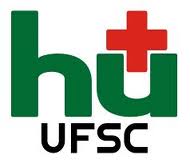 UNIVERSIDADE FEDERAL DE SANTA CATARINAHOSPITAL UNIVERSITÁRIODIVISÃO AUXILIAR DE PESSOAL